Про проведення  шкільного етапуміського конкурсу «Учень року – 2018»Згідно з планом роботи Управління освіти адміністрації Основ’янського  району Харківської міської ради на 2018 рік, на виконання основних заходів Комплексної програми розвитку освіти м. Харкова на 2017-2022 роки, наказу Управління освіти адміністрації Основ`янського району Харківської міської ради від 05.01.2018 №26 «Про проведення І (районного) туру міського конкурсу «Учень року – 2018», з метою створення сприятливих умов для самовизначення та самореалізації учнів 10-11-х класів, підтримки та стимулювання розвитку обдарованої молоді школи  НАКАЗУЮ:1. Організувати і провести шкільний етап міського конкурсу для учнів 10-11 класів згідно з умовами Положення про міський конкурс «Учень року – 2018»                                                                                                 З 17.01 до 24.01.20182. Затвердити:2.1. Склад шкільного оргкомітету з підготовки та проведення  шкільного етапу міського конкурсу «Учень року – 2018»  (додаток 1).2.2. Склад журі Конкурсу (додаток 2).3. Заступнику директора з навчально-виховної роботи Проскурі Н.Є.:3.1. Довести інформацію щодо організації та проведення шкільного етапу міського конкурсу «Учень року – 2018»  до відома класних керівників 10-11 класів, учнів, батьків.До 17.01.20183.2. Підготувати і надати до Управління освіти інформацію про проведення  шкільного етапу конкурсу, заявку на участь у І (районному) етапі та документи переможців.                                                                                                             До 26.01.20184.  Класним керівникам 10-11 класів Мамченко Л.О., Цемі Н.П. сприяти участі учнів у шкільному етапі конкурсу.5. Забезпечити участь учнів-переможців шкільного етапу у районному етапі конкурсу.6.  Секретарю-друкарці Світличній Ю.В. розмістити даний наказ на сайті школиУ день підписання наказу7. Контроль за виконанням цього наказу залишаю за собою. Директор школи                                                           Ю.Г.МірошніченкоЗ  наказом ознайомлені:Мамченко Л.О.Цема Н.П.Олійник Ю.О.Колосок Г.І.  Литвяк Т.І.Відінєєв С.І.Пустовалова В.В.Проскура Н.Є.Проскура Н.Є.                                                                                                                   Додаток №1до наказу по школі                                                                                                 від ________ №______ Складорганізаційного комітету з підготовки та проведенняшкільного етапу міського конкурсу «Учень року – 2018»Голова організаційного комітету:   Мірошніченко Ю.Г. – директор   школиЗаступник голови оргкомітету:    Проскура Н.Є. – заступник директора з              навчально-виховної роботиЧлени оргкомітету:         Колосок Г.І.  –  педагог-організатор;Цема Н.П. – вчитель образотворчого мистецтва та                              трудового навчання;                                         Мамченко Л.О. –Вчитель української мови та  літератури.Додаток №2до наказу по школі                                                                                             від_________ №_______Склад журі шкільного етапу міського конкурсу «Учень року – 2018»   Голова журі:   Мірошніченко Ю.Г. – директор   школиЧлени журі:    Проскура Н.Є., заступник директора з навчально-виховної                         роботи;                          Пустовалова В.В. – вчитель української мови та літератури;                             Відінєєв С.І. – вчитель фізичної культури;                      Олійник Ю.О. – вчитель музичного мистецтва;                      Литвяк Т.І. – керівник хореографічного гуртка.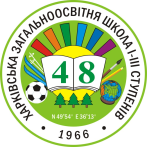 ХАРКІВСЬКАЗАГАЛЬНООСВІТНЯШКОЛА І-ІІІ СТУПЕНІВ №48ХАРКІВСЬКОЇ МІСЬКОЇ РАДИХАРКІВСЬКОЇ ОБЛАСТІХАРЬКОВСКАЯОБЩЕОБРАЗОВАТЕЛЬНАЯШКОЛА І-ІІІ СТУПЕНЕЙ №48ХАРЬКОВСКОГО ГОРОДСКОГО СОВЕТАХАРЬКОВСКОЙ ОБЛАСТИХАРЬКОВСКАЯОБЩЕОБРАЗОВАТЕЛЬНАЯШКОЛА І-ІІІ СТУПЕНЕЙ №48ХАРЬКОВСКОГО ГОРОДСКОГО СОВЕТАХАРЬКОВСКОЙ ОБЛАСТИ                                             НАКАЗ                                             НАКАЗ____________________________№___________